1. WYMAGANIA EDUKACYJNE NIEZBĘDNE DO UZYSKANIAPRZEZ UCZNIA POSZCZEGÓLNYCH ŚRÓDROCZNYCH I ROCZNYCH OCEN KLASYFIKACYJNYCH Z JĘZYKA NIEMIECKIEGO WYNIKJĄCYCH Z REALIZOWANEGO PROGRAMU NAUCZANIA2. SPOSOBY SPRAWDZANIA OSIĄGNIĘĆ EDUKACYJNYCH UCZNIA3. WARUNKI I TRYB UZYSKANIA WYŻSZEJ NIŻ PRZEWIDYWANA ROCZNEJ OCENY KLASYFIKACYJNEJ4. WARUNKI I TRYB PRZEKAZYWANIA RODZICOM INFORMACJI O POSTĘPACH I TRUDNOŚCIACH UCZNIA W NAUCE I ZACHOWANIUKlasa 71. WYMAGANIA EDUKACYJNE NIEZBĘDNE DO UZYSKANIAPRZEZ UCZNIA POSZCZEGÓLNYCH ŚRÓDROCZNYCH I ROCZNYCH OCEN KLASYFIKACYJNYCH Z JĘZYKA NIEMIECKIEGO WYNIKJĄCYCH Z REALIZOWANEGO PROGRAMU NAUCZANIAOCENA BARDZO DOBRA	OCENA DOBRAOCENA DOSTATECZNAOCENA DOPUSZCZAJĄCA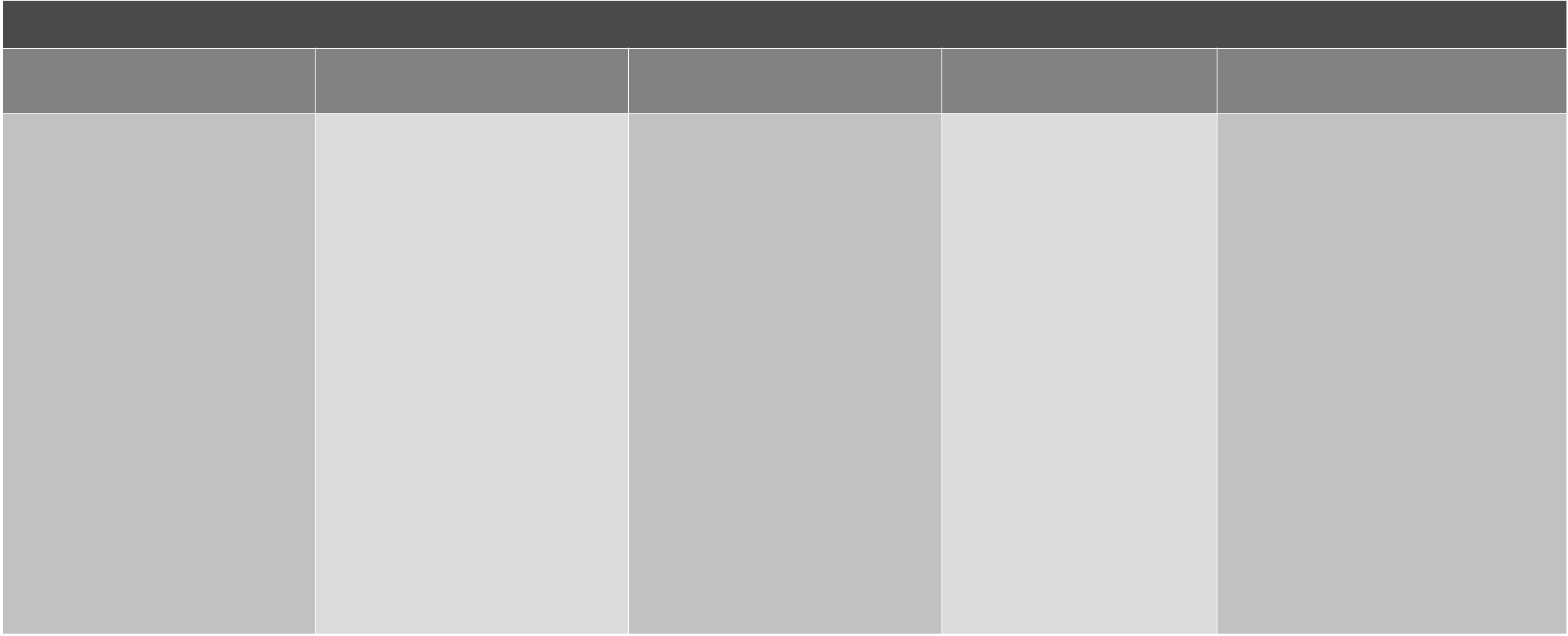        W przypadku uczniów ze specyficznymi trudnościami w nauce lub ze stwierdzonymi deficytami rozwojowymi stosuje się obniżone wymagania, uwzględniając zalecenia zawarte w opinii pedagogicznej i psychologicznej.2.SPOSOBY SPRAWDZANIA OSIĄGNIĘĆ EDUKACYJNYCH UCZNIÓW Z JĘZYKA NIEMIECKIEGO Uczniowie oceniani są na podstawie stopnia opanowania  sprawności językowych:sprawności rozumienia tekstu czytanegosprawności pisaniasprawności mówienia sprawności rozumienia tekstu słuchanegona bazie:zagadnień gramatycznychzagadnień leksykalnych (słownictwa)zagadnień realio- i kulturoznawczychSposoby sprawdzania osiągnięć edukacyjnych ucznia:- ustne odpowiedzi na lekcji;- prace kontrolne w postaci zadań;- testy, sprawdziany, kartkówki- wytwory pracy ucznia;- notatki sporządzone w zeszycie i ćwiczeniach;- zadania domowe;- polecenia wykonywania określonych zadań, ćwiczeń, które uczeń wykonuje w zeszycie przedmiotowym, w zeszycie ćwiczeń, ustnie, przy tablicy;- udział w konkursach przedmiotowych;- zaangażowanie w pracę podczas lekcji;- dodatkowa praca. Po każdym rozdziale tematycznym uczniowie piszą sprawdzian. Uczeń może poprawić wynik sprawdzianu po wcześniejszym uzgodnieniu terminu z nauczycielem.Nauczyciel zapowiada sprawdziany z tygodniowym wyprzedzeniem podając konkretny materiał gramatyczny ora słownictwo. Sprawdzian poprzedza lekcja powtórzeniowaW razie nieobecności ucznia podczas pisania sprawdzianu, uczeń ma dwa tygodnie na jego napisanie (od momentu powrotu do szkoły), po wcześniejszym uzgodnieniu terminu z nauczycielem.Na każdą lekcję uczeń musi być przygotowany z 3-ech ostatnich tematówSprawdzenie wiadomości i umiejętności ucznia może odbywać się na każdej lekcji w różnych formach.Kartkówki nie muszą być  zapowiadane, informują one ucznia, nauczyciela i rodzica o bieżącej pracy ucznia.3.WARUNKI I TRYB UZYSKANIA WYŻSZEJ NIŻ PRZEWIDYWANA ROCZNEJ OCENY KLASYFIKACYJNEJUczeń może otrzymać wyższą od przewidywanej roczną ocenę klasyfikacyjną z obowiązkowych lub dodatkowych zajęć edukacyjnych jeżeli: a. uczeń lub jego rodzice zwrócą się do dyrektora w formie pisemnej o ustalenie wyższej niż przewidywana ocena roczna w okresie nie dłuższym niż 2 dni od otrzymania informacji o przewidywanej ocenie rocznej, wniosek musi zawierać uzasadnienie; b. dyrektor przekazuje wniosek odpowiednio nauczycielowi prowadzącemu dane zajęcia edukacyjne;  c. nauczyciel prowadzący dane zajęcia edukacyjne jest zobowiązany dokonać analizy zasadności wniosku w oparciu o udokumentowane realizowanie obowiązków ucznia; d. nauczyciel prowadzący zajęcia edukacyjne dokonuje analizy wniosku i ustala ostateczną ocenę. 2. Warunkiem umożliwienia uczniowi ubiegania się o uzyskanie wyższych niż przewidywane rocznych ocen klasyfikacyjnych z obowiązkowych i dodatkowych zajęć edukacyjnych jest zaistnienie wszystkich poniższych okoliczności: a. połowa posiadanych przez ucznia ocen cząstkowych jest równa lub wyższa ocenie, o którą się uczeń ubiega, b. uczeń przystąpił do wszystkich przewidzianych i ocenionych przez nauczyciela form sprawdzianów i prac pisemnych, c. uczeń, ze wszystkich sprawdzianów i form pisemnych, otrzymał ocenę pozytywną (wyższą niż ocena niedostateczna).4.WARUNKI I TRYB PRZEKAZYWANIA RODZICOM INFORMACJI O POSTĘPACH I TRUDNOŚCIACH UCZNIA W NAUCE IZACHOWANIU1. Nauczyciel ustala i przekazuje uczniom oceny pisemnych prac kontrolnych (zadań klasowych, zadań domowych) w terminie nie później niżw ciągu 2 tygodni.2. Na wniosek ucznia lub jego rodziców nauczyciel uzasadnia ustaloną ocenę.na wniosek ustny uzasadnia w formie ustnej, a fakt ten odnotowuje w dzienniku lekcyjnym z datą i podpisem;na wniosek pisemny uzasadnia w formie pisemnej, a fakt ten odnotowuje w dzienniku lekcyjnym z datą i podpisem.3. Nauczyciel danego przedmiotu jest zobowiązany przechowywać sprawdzone i ocenione pisemne prace kontrolne przez okres jednego rokudo 30 września następnego roku szkolnego.4. Sprawdzone i ocenione prace kontrolne oraz inna dokumentacja dotycząca oceniania ucznia są udostępniane:1) uczniowi na lekcji podczas analizowania wyników;2) rodzicom w czasie spotkań z wychowawcą i nauczycielami;3) na wniosek ucznia lub jego rodziców podczas indywidualnych kontaktów z wychowawcą, nauczycielami lub Dyrektorem Zespołu.5. Nauczyciel udostępnia kopię ocenionej pracy pisemnej w ciągu trzech dni roboczych od otrzymania pisemnej prośby rodzica ucznia lub samego ucznia wyrażonej za pośrednictwem dziennika elektronicznego.6. Nauczyciel prowadzący zajęcia edukacyjne, wychowawca klasy jest zobowiązany do przekazywania rodzicom informacji o postępach itrudnościach ucznia w nauce i zachowaniu podczas przyjętych w szkole form współpracy z rodzicami, w szczególności:4) w trakcie spotkań klasowych z rodzicami;5) podczas dni otwartych - spotkań rodziców z nauczycielami uczącymi dziecko;6) podczas indywidualnych spotkań nauczycieli z rodzicami;7) poprzez pisemne informacje przekazywane rodzicom.TREŚCI NAUCZANIA zgodne z podstawą programową wariant II.2 poziom A1Rodzina: przestawianie się, formy powitań i pożegnań, liczebniki główne, członkowie rodziny,  ulubione czynności, zainteresowania,  słynne osoby w Niemczech, typowe powitania w krajach DACHLSzkoła: przedmioty szkolne,  dni tygodnia, plan lekcji, oceny, przybory szkolne, pomieszczenia szkolne, charakter i wygląd osób, typy szkół i rodzaje zajęć  w krajach DACHL, system oceniania w NiemczechMój dzień: pory dnia , godziny, czynności dnia, czas wolny, ulubione miejsca w mieście, Jedzenie: artykuły spożywcze, posiłki, dania, określania smaku potraw , zamawianie potraw, wizyta w restauracji,  potrawy w krajach DACHLSport :dyscypliny sportowe, uprawianie sportu, sprzęt  sportowy, rekordy, osiągnięcia, porównywanie wieku i wyglądu,  sportowcy w krajach DACHLŚwiat przyrody: miesiące i  pory roku, daty, opis pogody, zwierzęta domowe i w zoo, pocztówka z wakacji, atrakcje turystyczne w Niemczech, ogrody zoologiczne w krajach DACHLWYKAZ STRUKTUR GRAMATYCZNYCH:rodzajniki określone i nieokreślone w mianowniku i biernikuprzeczenie nein, nicht i keinrzeczowniki w mianowniku i bierniku we wszystkich rodzajach, w liczbie pojedynczej i mnogiejrzeczowniki złożone zaimki osobowezaimki dzierżawczezaimek nieosobowy es/ manliczebniki główne do 1000 000 I porzadkoweczasowniki regularne, nieregularne, zwrotne, rozdzielnie złożone, modalnestopniowanie przysłówka tryb oznajmujący, tryb rozkazującyprosty i przestawny szyk wyrazów w zdaniuzdanie oznajmującezdanie pytającezdania współrzędnie złożone ze spójnikiem denn forma mochte, czasownik werdenprzyimkiOCENA CELUJĄCAOCENA CELUJĄCAOCENA CELUJĄCAOCENA CELUJĄCAOCENA CELUJĄCAROZUMIENIE TEKSTU SŁUCHANEGO/CZYTANEGOSPRAWNOŚĆ MÓWIENIASPRAWNOŚĆ PISANIAGRAMATYKA I SŁOWNICTWOINNE UMIEJĘTNOŚCI Uczeń spełnia wymagania edukacyjne opanowania sprawności językowych  na ocenę bardzo dobrą, wykazuje zainteresowanie poszerzaniem wiedzy i jednocześnie: • stosuje wiadomości w różnorodnych sytuacjach problemowych wykazując się własną pomysłowością • swobodnie układa wypowiedź, która pod względem językowym odbiega od użyteczności szkolnej• nie popełnia błędów w wypowiedziach ustnych i pisemnych, rozumie też te, które zawierają nieznane słownictwo•  świadomie i efektywnie stosuje wiadomości w nowych sytuacjach komunikacyjnych, spontanicznie reaguje w każdej sytuacji• samodzielnie wykonuje zadania dodatkowe, tworzy dłuższe teksty, planuje i wykonuje projekt według własnego oryginalnego pomysłuUczeń spełnia wymagania edukacyjne opanowania sprawności językowych  na ocenę bardzo dobrą, wykazuje zainteresowanie poszerzaniem wiedzy i jednocześnie: • stosuje wiadomości w różnorodnych sytuacjach problemowych wykazując się własną pomysłowością • swobodnie układa wypowiedź, która pod względem językowym odbiega od użyteczności szkolnej• nie popełnia błędów w wypowiedziach ustnych i pisemnych, rozumie też te, które zawierają nieznane słownictwo•  świadomie i efektywnie stosuje wiadomości w nowych sytuacjach komunikacyjnych, spontanicznie reaguje w każdej sytuacji• samodzielnie wykonuje zadania dodatkowe, tworzy dłuższe teksty, planuje i wykonuje projekt według własnego oryginalnego pomysłuUczeń spełnia wymagania edukacyjne opanowania sprawności językowych  na ocenę bardzo dobrą, wykazuje zainteresowanie poszerzaniem wiedzy i jednocześnie: • stosuje wiadomości w różnorodnych sytuacjach problemowych wykazując się własną pomysłowością • swobodnie układa wypowiedź, która pod względem językowym odbiega od użyteczności szkolnej• nie popełnia błędów w wypowiedziach ustnych i pisemnych, rozumie też te, które zawierają nieznane słownictwo•  świadomie i efektywnie stosuje wiadomości w nowych sytuacjach komunikacyjnych, spontanicznie reaguje w każdej sytuacji• samodzielnie wykonuje zadania dodatkowe, tworzy dłuższe teksty, planuje i wykonuje projekt według własnego oryginalnego pomysłuUczeń spełnia wymagania edukacyjne opanowania sprawności językowych  na ocenę bardzo dobrą, wykazuje zainteresowanie poszerzaniem wiedzy i jednocześnie: • stosuje wiadomości w różnorodnych sytuacjach problemowych wykazując się własną pomysłowością • swobodnie układa wypowiedź, która pod względem językowym odbiega od użyteczności szkolnej• nie popełnia błędów w wypowiedziach ustnych i pisemnych, rozumie też te, które zawierają nieznane słownictwo•  świadomie i efektywnie stosuje wiadomości w nowych sytuacjach komunikacyjnych, spontanicznie reaguje w każdej sytuacji• samodzielnie wykonuje zadania dodatkowe, tworzy dłuższe teksty, planuje i wykonuje projekt według własnego oryginalnego pomysłuUczeń spełnia wymagania edukacyjne opanowania sprawności językowych  na ocenę bardzo dobrą, wykazuje zainteresowanie poszerzaniem wiedzy i jednocześnie: • stosuje wiadomości w różnorodnych sytuacjach problemowych wykazując się własną pomysłowością • swobodnie układa wypowiedź, która pod względem językowym odbiega od użyteczności szkolnej• nie popełnia błędów w wypowiedziach ustnych i pisemnych, rozumie też te, które zawierają nieznane słownictwo•  świadomie i efektywnie stosuje wiadomości w nowych sytuacjach komunikacyjnych, spontanicznie reaguje w każdej sytuacji• samodzielnie wykonuje zadania dodatkowe, tworzy dłuższe teksty, planuje i wykonuje projekt według własnego oryginalnego pomysłuROZUMIENIE TEKSTU SŁUCHANEGO/CZYTANEGO SPRAWNOŚĆ MÓWIENIASPRAWNOŚĆ MÓWIENIASPRAWNOŚĆ PISANIASPRAWNOŚĆ PISANIAGRAMATYKA I SŁOWNICTWOGRAMATYKA I SŁOWNICTWOINNE UMIEJĘTNOŚCI INNE UMIEJĘTNOŚCI SŁUCHANEGO/CZYTANEGOSPRAWNOŚĆ MÓWIENIASPRAWNOŚĆ MÓWIENIASPRAWNOŚĆ PISANIASPRAWNOŚĆ PISANIAGRAMATYKA I SŁOWNICTWOGRAMATYKA I SŁOWNICTWOAKTYWNOŚCIAKTYWNOŚCISŁUCHANEGO/CZYTANEGOAKTYWNOŚCIAKTYWNOŚCIUczeń:Uczeń:Uczeń:Uczeń:Uczeń:Uczeń:Uczeń:Uczeń:Uczeń:•   rozumie wszystkie polecenia•wypowiada się swobodnie,•   bez trudności redaguje dłuższe•   bez trudności redaguje dłuższe•bezbłędnie stosuje strukturyi wypowiedzi nauczycielastosując bogaty zasób słówi krótsze teksty użytkowe,gramatyczne zawarteformułowane w języku niemieckimi struktury gramatyczne zawartetakie jak: wiadomość, opis,w programie nauczania,•jest aktywny na zajęciach,i poprawnie na nie reaguje,w programie nauczania,notatka, pocztówka, e-mail, wpis•stosuje w wypowiedziachsystematyczny oraz zawsze odrabia•   rozumie teksty słuchane i pisane•bardzo sporadycznie popełniana blogu, wpis na forum, SMS,ustnych i pisemnychzadania domowe,w mniej więcej 90%,błędy, które nie zakłócająwiadomość w komunikatorzebogaty zasób słów zawarty•   na bazie wysłuchanego /komunikacji,Messenger, stosując środkiw programie nauczania,przeczytanego tekstu określa•potrafi nawiązać i podtrzymaćwyrazu charakterystyczne dla•buduje spójne zdania.jego główną myśl, wyszukujerozmowę,wymaganej formy wypowiedziszczegółowe informacje, określa•reaguje w określonychoraz precyzyjnie dobierając•   dokonuje samooceny i wykorzystuje•   dokonuje samooceny i wykorzystujeintencje autora tekstu, określasytuacjach: opisuje ludzi,słownictwo pozwalające na pełnytechniki samodzielnej pracy nadkontekst wypowiedzi orazprzedmioty, miejsca i czynności,przekaz informacji,językiem (np. korzystanie ze słownika,rozróżnia formalny i nieformalnyopowiada o wydarzeniach życia•swobodnie reagujepoprawianie błędów, notatki),styl wypowiedzi.codziennego, przedstawia faktyw formie pisemnej w określonych•   współdziała w grupie, np. w lekcyjnych•   współdziała w grupie, np. w lekcyjnychz teraźniejszości, opisuje swojesytuacjach,i pozalekcyjnych językowych pracachupodobania, wyraża swoje•redaguje wypowiedzi pisemneprojektowych,opinie i uczucia, przedstawiazgodne z tematem, bogate pod•stosuje strategie komunikacyjneintencje i plany na przyszłość,względem treści, spójne i logiczne,(np. domyślanie się znaczeniastosując formalny lub nieformalny•redaguje wypowiedzi pisemnewyrazów z kontekstu, rozumieniestyl wypowiedzi adekwatniezawierające słownictwo i strukturytekstu zawierającego nieznane słowado sytuacji,gramatyczne zawarte w programiei zwroty•wypowiada się płynnie,nauczania, stosując formalny•wypowiada się poprawnielub nieformalny styl wypowiedzifonetycznie, bez błędówadekwatnie do sytuacji,w wymowie i intonacji.•tworzy wypowiedzi pisemne•ma świadomość językowązawierają sporadyczne błędy,(np. podobieństw i różnic międzyktóre nie wpływają na zrozumieniejęzykami),tekstu,•   bierze udział w konkursach•   bierze udział w konkursach•tworzy wypowiedzi pisemnei olimpiadach,zawierają sporadyczne błędy•   zna kulturę i obyczaje•   zna kulturę i obyczajeinterpunkcyjne.krajów niemieckojęzycznychz uwzględnieniem kontekstulokalnego, europejskiego i globalnegooraz posiada świadomość związkumiędzy kulturą własną i obcą orazwrażliwość międzykulturową.ROZUMIENIE TEKSTU SŁUCHANEGO/CZYTANEGOSPRAWNOŚĆ MÓWIENIASPRAWNOŚĆ MÓWIENIASPRAWNOŚĆ PISANIASPRAWNOŚĆ PISANIAGRAMATYKA I SŁOWNICTWOGRAMATYKA I SŁOWNICTWOINNE UMIEJĘTNOŚCI SŁUCHANEGO/CZYTANEGOSPRAWNOŚĆ MÓWIENIASPRAWNOŚĆ MÓWIENIASPRAWNOŚĆ PISANIASPRAWNOŚĆ PISANIAGRAMATYKA I SŁOWNICTWOGRAMATYKA I SŁOWNICTWOAKTYWNOŚCISŁUCHANEGO/CZYTANEGOAKTYWNOŚCIUczeń:Uczeń:Uczeń:Uczeń:Uczeń:Uczeń:Uczeń:Uczeń:•   rozumie wszystkie polecenia•   wypowiada się, stosując zasób•   wypowiada się, stosując zasób•redaguje dłuższe i krótsze teksty•poprawnie stosuje większośći większość wypowiedzisłów i struktury gramatyczneużytkowe, takie jak: wiadomość,struktur gramatycznychnauczyciela formułowanychzawarte w programie nauczania,opis, notatka, pocztówka,zawartych w programie•   jest aktywny na zajęciach,w języku niemieckim i poprawnie•   popełnia nieliczne błędy, które nie•   popełnia nieliczne błędy, które niee-mail, wpis na blogu, wpisnauczania,systematyczny oraz zawsze odrabiana nie reaguje,zakłócają komunikacji,na forum, SMS, wiadomość•stosuje w wypowiedziachzadania domowe,•   rozumie teksty słuchane i pisane•   reaguje ustnie w prosty•   reaguje ustnie w prostyw komunikatorze Messenger,ustnych i pisemnych dośćw mniej więcej 75%,i zrozumiały sposób w typowychstosując większość środkówduży zasób słów zawarty•   na bazie wysłuchanego /sytuacjach,wyrazu charakterystycznychw materiale nauczania,przeczytanego tekstu określa jego•   wypowiada się płynnie, z niewielką•   wypowiada się płynnie, z niewielkądla wymaganej formy•   w większości sytuacji buduje•   w większości sytuacji budujegłówną myśl, wyszukuje większośćpomocą nauczyciela,wypowiedzi oraz z niewielkimispójne zdania.•   dokonuje samooceny i wykorzystujeinformacji, określa intencje autora,•tworzy wypowiedzi zgodneniedopatrzeniami, dobierająctechniki samodzielnej pracy nadokreśla kontekst większościz tematem,słownictwo pozwalającejęzykiem (np. korzystanie ze słownika),wypowiedzi oraz ich styl.•wypowiada się zasadniczona przekaz większości informacji,•   współdziała w grupie, np. w lekcyjnychpoprawne fonetycznie•reaguje w formie prostego tekstui pozalekcyjnych językowych pracachi intonacyjnie.pisanego w typowych sytuacjach,projektowych,•redaguje wypowiedzi pisemne•   stosuje strategie komunikacyjnezgodne z tematem, spójne(np. domyślanie się znaczenia wyrazówi logiczne,z kontekstu),•redaguje wypowiedzi pisemne•   zna podstawowe informacje na tematzawierające słownictwokrajów z uwzględnieniem kontekstui struktury gramatyczne zawartelokalnego, europejskiego i globalnegow programie nauczania,oraz posiada świadomość związku•tworzy wypowiedzi pisemnemiędzy kulturą własną i obcą orazzawierające nieliczne błędywrażliwość międzykulturową.gramatyczne, leksykalne,ortograficzne i interpunkcyjne,które nie wpływają na zrozumienietekstu.ROZUMIENIE TEKSTU SŁUCHANEGO/CZYTANEGOSPRAWNOŚĆ MÓWIENIASPRAWNOŚĆ MÓWIENIASPRAWNOŚĆ PISANIASPRAWNOŚĆ PISANIAGRAMATYKA I SŁOWNICTWOGRAMATYKA I SŁOWNICTWOINNE UMIEJĘTNOŚCI SŁUCHANEGO/CZYTANEGOSPRAWNOŚĆ MÓWIENIASPRAWNOŚĆ MÓWIENIASPRAWNOŚĆ PISANIASPRAWNOŚĆ PISANIAGRAMATYKA I SŁOWNICTWOGRAMATYKA I SŁOWNICTWOAKTYWNOŚCISŁUCHANEGO/CZYTANEGOAKTYWNOŚCIUczeń:Uczeń:Uczeń:Uczeń:Uczeń:Uczeń:Uczeń:Uczeń:•   rozumie dużą część poleceń•wypowiada się, stosując•redaguje krótsze teksty•poprawnie stosuje tylkoi niektóre wypowiedzi nauczycielapojedyncze słowa i strukturyużytkowe, takie jak: pocztówka,niektóre proste strukturyformułowane w języku niemieckimgramatyczne zawartee-mail, SMS, wiadomośćgramatyczne zawartei poprawnie na nie reaguje,w programie nauczania,w komunikatorze Messenger,w programie nauczania,•   w miarę systematycznie uczestniczy•   rozumie ze słuchu bardzo proste,•   reaguje ustnie w prosty sposób•   reaguje ustnie w prosty sposóbstosując tylko część środków•stosuje niewielki zasóbw zajęciach, ale nie zawsze odrabiakrótkie wypowiedzi, artykułowanew niektórych sytuacjach,wyrazu charakterystycznychsłów zawarty w programiezadania domowe,powoli i wyraźnie,•popełnia błędy świadczącedla wymaganej formynauczania,•   rozumie teksty słuchane i pisaneo niepełnym opanowaniu strukturwypowiedzi oraz z większymi•buduje proste zdania,w mniej więcej 60%,leksykalnych i gramatycznych, coniedopatrzeniami dobierając•sporadycznie buduje spójne•   na bazie wysłuchanego /czasami zakłóca komunikację,słownictwo pozwalającezdania.przeczytanego tekstu określa•   tworzy wypowiedzi w większości•   tworzy wypowiedzi w większościna przekaz jedynie•   współdziała w grupie, np. w lekcyjnychjego główną myśl oraz wyszukujezgodne z tematem,najważniejszych informacji,i pozalekcyjnych językowych pracachdużą część informacji w prostych•wypowiada się zrozumiałe•reaguje w prostej formie pisemnejprojektowych,wypowiedziach.pomimo błędów w wymowiew niektórych sytuacjach,•   zna najważniejsze informacjeniektórych wyrazów i w intonacji.•redaguje wypowiedzi pisemnena temat krajów niemieckojęzycznychw większości zgodne z tematem,z uwzględnieniem kontekstu•redaguje wypowiedzi pisemnelokalnego.zawierające proste słownictwoi struktury gramatyczne zawartew programie nauczania,•tworzy wypowiedzi pisemnezawierające błędy gramatyczne,ortograficzne i interpunkcyjne,które częściowo utrudniajązrozumienie tekstu,•tworzy wypowiedzi pisemnezawierające liczne powtórzenialeksykalne i mało urozmaiconestruktury gramatyczne orazskładniowe.ROZUMIENIE TEKSTUSPRAWNOŚĆ MÓWIENIASPRAWNOŚĆ MÓWIENIASPRAWNOŚĆ PISANIASPRAWNOŚĆ PISANIAGRAMATYKA I SŁOWNICTWOGRAMATYKA I SŁOWNICTWOINNE UMIEJĘTNOŚCI SŁUCHANEGO/CZYTANEGOSPRAWNOŚĆ MÓWIENIASPRAWNOŚĆ MÓWIENIASPRAWNOŚĆ PISANIASPRAWNOŚĆ PISANIAGRAMATYKA I SŁOWNICTWOGRAMATYKA I SŁOWNICTWOSŁUCHANEGO/CZYTANEGOUczeń:Uczeń:Uczeń:Uczeń:Uczeń:Uczeń:Uczeń:Uczeń:•   rozumie tylko nieliczne polecenia•wypowiada się, stosując•   w sposób bardzo uproszczony•   w sposób bardzo uproszczony•nie stosuje poprawniei wypowiedzi nauczycielapojedyncze słowa i strukturyredaguje krótsze teksty użytkowe,struktur gramatycznychformułowane w języku niemieckimgramatyczne zawartenie stosując środków wyrazuzawartych w programiei nie zawsze poprawnie na niew programie nauczania,charakterystycznych dlanauczania,•   nie uczestniczy systematyczniereaguje,•   popełnia liczne błędy świadczące•   popełnia liczne błędy świadczącewymaganej formy wypowiedzi•stosuje bardzo niewielkiani aktywnie w zajęciach i tylko•   rozumie teksty słuchane i pisaneo nieznajomości strukturoraz niewłaściwie dobierajączasób słów zawartysporadycznie odrabia zadaniaw mniej więcej 40%,leksykalnych i gramatycznych, cosłownictwo pozwalającew programie nauczania,domowe,•   na bazie wysłuchanego /zakłóca komunikację,na przekaz jedynie niewielkiej•   buduje proste zdania, które•   buduje proste zdania, któreprzeczytanego tekstu wyszukuje•wypowiada się niepoprawneilości informacji,nie są spójne,tylko niektóre informacjefonetycznie.•redaguje wypowiedzi pisemne•   dobiera słownictwo, które nie•   dobiera słownictwo, które niew prostych wypowiedziach,tylko częściowo zgodnezawsze odpowiada tematowi.•   rozumie ogólny sens tylkoz tematem,•   zna tylko niektóre informacje na tematniektórych tekstów słuchanych•redaguje wypowiedzi pisemnekrajów niemieckojęzycznych i potrafibądź pisanych.zawierające ubogie słownictwoporównać je z tradycjami własnegoi struktury gramatyczne zawartekraju.w programie nauczania,•tworzy wypowiedzi pisemnezawierające liczne błędygramatyczne, ortograficznei interpunkcyjne, które w znacznejmierze zakłócają zrozumienietekstu.OCENA NIEDOSTATECZNAOCENA NIEDOSTATECZNAOCENA NIEDOSTATECZNAOCENA NIEDOSTATECZNAOCENA NIEDOSTATECZNAROZUMIENIE TEKSTU SŁUCHANEGO/CZYTANEGOSPRAWNOŚĆ MÓWIENIASPRAWNOŚĆ PISANIAGRAMATYKA I SŁOWNICTWOINNE UMIEJĘTNOŚCI Uczeń nie spełnia wymagań opanowania sprawności językowych na ocenę dopuszczającąUczeń nie spełnia wymagań opanowania sprawności językowych na ocenę dopuszczającąUczeń nie spełnia wymagań opanowania sprawności językowych na ocenę dopuszczającąUczeń nie spełnia wymagań opanowania sprawności językowych na ocenę dopuszczającąUczeń nie spełnia wymagań opanowania sprawności językowych na ocenę dopuszczającą